FISHERSyntax:FISHER  (  x  )Description: Computes the Fisher transformation at x.Mathematical Formula: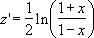 Arguments:Return Type and Value: number – The Fisher transformation at x.However, ifx ≤ -1, #NUM! is returned.x ≥ 1, #NUM! is returned.[Example:

FISHER(-0.43) results in -0.459896681
FISHER(0.578) results in 0.659454094

end example]NameTypeDescriptionxnumberThe number for which the transformation is wanted.